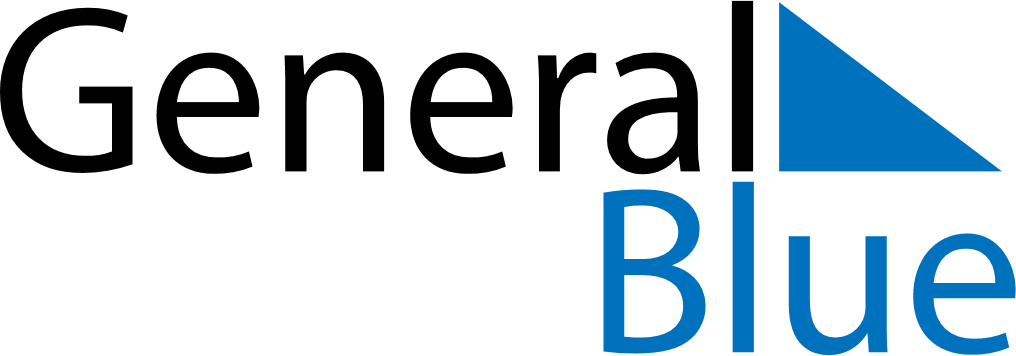 April 2019April 2019April 2019April 2019Saint HelenaSaint HelenaSaint HelenaSundayMondayTuesdayWednesdayThursdayFridayFridaySaturday123455678910111212131415161718191920Queen’s BirthdayGood FridayGood Friday2122232425262627Easter SundayEaster Monday282930